UNIVERSITÀ DEGLI STUDI DELL’AQUILASegreteria Studenti Area ScientificaCONSEGNA LIBRETTI MATRICOLE(area scienze motorie)A.A. 2017/2018Si comunica che a partire dal giorno 08/02/2018, saranno disponibili i libretti universitari per le seguenti matricole:C.L. Magistrale in Scienze e tecniche dello Sport  (dalla   matr. n° 252358	alla	matr. n° 255885)  C.L. Magistrale in Scienze Motorie Preventive ed Adattative  (dalla   matr.n° 252337	alla	matr. n° 255886)   C.L.  Triennale in Scienze Motorie  (dalla   matr.n° 253221	alla	matr. n° 255810)   I libretti possono essere ritirati presso la Segreteria Studenti Area Scientifica – Blocco 11 B (1°piano), nei consueti orari di apertura.Relativamente ai libretti mancanti del C.L. triennale, non appena  disponibili. ne verrà data tempestiva comunicazione.I LIBRETTI DEVONO ESSERE RITIRATI PERSONALMENTE DAGLI INTERESSATI O DA TERZI MUNITI DI DELEGA SCRITTA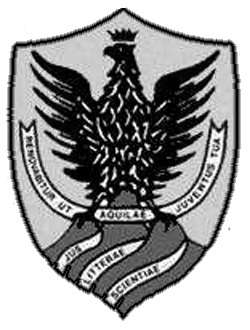 